9	рассмотреть и утвердить Отчет Директора Бюро радиосвязи в соответствии со Статьей 7 Конвенции:9.1	о деятельности Сектора радиосвязи в период после ВКР-15;9.1 (9.1.7)	Резолюция 958 (ВКР-15) − Пункт 2 Дополнения − Исследования для рассмотрения: а) того, существует ли необходимость в возможных дополнительных мерах для ограничения передач терминалов на линии вверх теми терминалами, которые санкционированы в соответствии с п. 18.1; b) возможных методов, с помощью которых администрации могли бы управлять несанкционированной работой развернутых на их территории терминалов земных станций, в качестве одного из инструментов, обеспечивающих руководство своей национальной программой управления использованием спектра, в соответствии с Резолюцией МСЭ-R 64 (АР-15);В отношении Вопроса 2a) в Дополнении к Резолюции 958 (ВКР-15) в Отчете ПСК содержатся два варианта действий:•	Вариант 1: не вносить изменений в Регламент радиосвязи, поскольку действующие меры являются достаточными. Регламент радиосвязи, в частности положения Статьи 18, содержит четкое и однозначное требование о работе земной станции только при наличии должного разрешения.•	Вариант 2: разработать новую Резолюцию ВКР для содействия администрациям в применении п. 18.1 РР.Основания и исследования МСЭ-R:Новые положения Регламента радиосвязи не помогут решить проблему земных станций, работа которых ведется противозаконно, поскольку международные регламентарные меры, указанные в Статье 18 РР, в достаточной мере решают вопрос о несанкционированной земной станции фиксированной спутниковой службы.Тем не менее признается обеспокоенность администраций, затронутых проблемой несанкционированной работы земных терминалов.Отчеты МСЭ-R, наряду с возможностями в области подготовки и мониторинга, могут содействовать национальным администрациям в создании трудностей для использования несанкционированных терминалов земных станций на линии вверх и принятии мер для определения местоположения несанкционированных передач и их прекращения. Таким образом, единственный вариант в отношении Вопроса 2b) в Дополнении к Резолюции 958 (ВКР-15), изложенный в Отчете ПСК, имеет целью предоставить необходимые руководящие указания относительно возможностей спутникового контроля параллельно с возможным пересмотром и/или дальнейшей доработкой Отчетов или Справочников МСЭ-R в целях содействия администрациям в управлении несанкционированной работой развернутых на их территории земных станций в качестве одного из инструментов руководства их национальной программой управления использованием спектра.В качестве примера того, как такие руководящие указания разрабатываются в рамках МСЭ-R, можно привести деятельность Рабочей группы (РГ) 1C МСЭ-R по разработке Рекомендации МСЭ-R SM.[APP10] о руководящих указаниях для администраций, которые сталкиваются со случаями вредных помех. Рекомендация имеет целью дополнить формат, предписанный в Приложении 10 к Регламенту радиосвязи, и содействовать сотрудничеству и обмену информацией между многими сторонами, включая заинтересованные администрации, средства космического контроля и Бюро радиосвязи МСЭ. В Рекомендации RS.2106 МСЭ-R в отношении датчиков спутниковой службы исследования Земли (пассивной) можно найти аналогичные руководящие указания по выявлению и устранению помех.Другими примерами является Отчет МСЭ-R SM.2424 "Методы измерения и новые технологии спутникового контроля", разработанный РГ 1C и утвержденный 1-й Исследовательской комиссией МСЭ-R в 2018 году, а также предварительный проект пересмотра Рекомендации МСЭ-R SM.1392-2 "Необходимые требования к системе контроля за использованием спектра в развивающихся странах".Такие примеры важны для разработки руководящих указаний по содействию сотрудничеству между администрациями, средствами космического контроля и Бюро радиосвязи МСЭ в случае выявления администрацией несанкционированной работы терминалов земных станций.Такие руководящие указания будут содействовать администрациям в вопросах решения проблемы (выявления и определения местонахождения) несанкционированной работы терминалов земных станций и позволят им успешно уведомлять о несанкционированной работе развернутых на их территории станций и решать эту проблему в сотрудничестве со всеми соответствующими сторонами.Предложение для ВКР-19:С учетом признания обеспокоенности администраций, затронутых проблемой несанкционированной работы терминалов земных станций, предлагается поддержать следующие методы с целью выполнения вопроса 9.1.7:Вопрос 2a: Вариант 1: не вносить изменений в Регламент радиосвязи, поскольку действующие меры являются достаточными.Вопрос 2b: представить необходимые руководящие указания относительно возможностей спутникового контроля параллельно с возможным пересмотром и/или дальнейшей доработкой Отчетов или Справочников МСЭ-R в целях содействия администрациям в управлении несанкционированной работой развернутых на их территории земных станций в качестве одного из инструментов руководства их национальной программой управления использованием спектра.______________Всемирная конференция радиосвязи (ВКР-19)
Шарм-эль-Шейх, Египет, 28 октября – 22 ноября 2019 года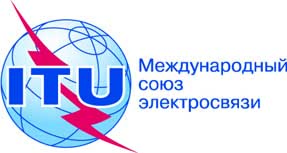 ПЛЕНАРНОЕ ЗАСЕДАНИЕДополнительный документ 7
к Документу 75(Add.21)-R7 октября 2019 годаОригинал: английскийСамоа (Независимое Государство)Самоа (Независимое Государство)Предложения для работы конференцииПредложения для работы конференцииПункт 9.1(9.1.7) повестки дняПункт 9.1(9.1.7) повестки дня